17.03.2022Г.№126РОССИЙСКАЯ ФЕДЕРАЦИЯИРКУТСКАЯ ОБЛАСТЬИРКУТСКИЙ РАЙОНСМОЛЕНСКОЕ МУНИЦИПАЛЬНОЕОБРАЗОВАНИЕАДМИНИСТРАЦИЯПОСТАНОВЛЕНИЕОБ УТВЕРЖДЕНИИ РУКОВОДСТВА ПО СОБЛЮДЕНИЮ ОБЯЗАТЕЛЬНЫХ ТРЕБОВАНИЙ, ПРЕДЪЯВЛЯЕМЫХ ПРИ ОСУЩЕСТВЛЕНИИ МУНИЦИПАЛЬНОГО КОНТРОЛЯ ЗА  СОБЛЮДЕНИЕМ ПРАВИЛ БЛАГОУСТРОЙСТВА  ТЕРРИТОРИИ СМОЛЕНСКОГО МУНИЦИПАЛЬНОГО ОБРАЗОВАНИЯВ соответствии с пунктом 2 части 2 статьи 8.2 Федерального закона  от 26 декабря 2008 года № 294-ФЗ «О защите прав юридических лиц и индивидуальных предпринимателей при осуществлении государственного контроля (надзора)  и муниципального контроля»,  с Федеральным законом от 06.10.2003 N 131-ФЗ «Об общих принципах организации местного самоуправления в Российской Федерации», администрация Смоленского муниципального образованияПОСТАНОВЛЯЕТ:1.Утвердить руководство по соблюдению обязательных требований при осуществлении муниципального контроля в сфере соблюдения норм и правил по благоустройству и эксплуатации объектов благоустройства на территории  Смоленского муниципального образования.           2. Настоящее Постановление вступает в силу с момента его подписания и подлежит обнародованию на официальном сайте администрации в информационно-телекоммуникационной сети «Интернет». 	3.Контроль за исполнением настоящего постановления оставляю за собой.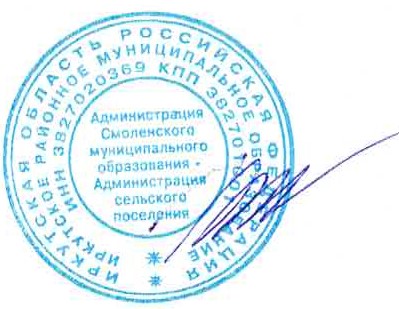 Глава Смоленского Муниципального образования				                     	О.Н.КозырскийПриложениек постановлению администрацииСмоленского муниципального образованияот 17.03.2022 № 126Руководство по соблюдению обязательных требований, предъявляемых при осуществлении муниципального контроля за соблюдением Правил благоустройства территории Смоленского муниципального образования1. Общие положения 1.1. Муниципальный контроль за соблюдением Правил благоустройства территории Смоленского муниципального образования проводится в форме проверок (плановых и внеплановых) соблюдения юридическими лицами, их руководителями и иными должностными лицами, индивидуальными предпринимателями и их уполномоченными представителями, физическими лицами (далее также - субъекты проверок) требований, установленных федеральными законами и законами Иркутской области, а также муниципальными правовыми актами.1.2. Предметом муниципального контроля за соблюдением правил благоустройства территории сельского поселения  (далее - контроль за соблюдением требований Правил благоустройства) является проверка соблюдения юридическими лицами, индивидуальными предпринимателями обязательных требований, установленных Правилами благоустройства территории Смоленского муниципального образования, а также организация и проведение мероприятий по профилактике нарушений.1.3. С целью соблюдения Правил благоустройства Смоленского муниципального образования, утвержденных решением Думы Смоленского муниципального образования от 26.10.2017  № 3-13/ДСП «Об утверждении Правил благоустройства и содержания территории Смоленского муниципального образования», юридическим лицам, индивидуальным предпринимателям и гражданам необходимо знать следующее:1.4.Обязательные требования по соблюдению норм действующего законодательства в сфере благоустройства на территории Смоленского муниципального образования юридическими лицами, индивидуальными предпринимателями, гражданами, за неисполнение которых предусмотрена административная ответственность Законом Иркутской области от 30.12.2014 года № 173-ОЗ «Об отдельных вопросах регулирования административной ответственности в области благоустройства территорий муниципальных образований Иркутской области».- требования к фасадам и оборудованию зданий и сооружений;- требования по благоустройству территории жилой застройки;- требования к хранению транспортных средств;- требования к некапитальным нестационарным сооружениям;- требования к иным элементам благоустройства;- требования по проведению работ по озеленению территорий и содержанию зеленых насаждений;- требования по проведению работ по строительству, ремонту, реконструкции и содержанию объектов недвижимости и малых архитектурных форм;- требования по проведению работ по уборке территории;- требования по санитарному содержанию территории.2. Проведение мероприятий по контролю без взаимодействия с юридическими лицами, индивидуальными предпринимателями2.1. К мероприятиям по контролю без взаимодействия с юридическими лицами, индивидуальными предпринимателями относятся плановые (рейдовые) осмотры (обследования) территорий, транспортных средств, другие виды и формы мероприятий по контролю, установленные федеральными законами.2.2. По результатам таких мероприятий юридическим лицам, индивидуальным предпринимателям может быть направлено предостережение о недопустимости нарушения обязательных требований.2.3. В случае выявления при проведении мероприятий по контролю без взаимодействия с юридическими лицами, индивидуальными предпринимателями нарушений обязательных требований должностные лица органа муниципального контроля принимают в пределах своей компетенции меры по пресечению таких нарушений, а также направляют письменное мотивированное представление с информацией о выявленных нарушениях, на основании которого может быть назначена внеплановая проверка юридического лица, индивидуального предпринимателя. 3. Ведение работы по профилактике соблюдения обязательных требований 3.1. Орган муниципального контроля обязан информировать юридических лиц, индивидуальных предпринимателей по вопросам соблюдения обязательных требований, в том числе посредством:а) консультаций с подконтрольными субъектами по разъяснению обязательных требований;б) разработки и опубликования руководств по соблюдению обязательных требований, содержащие основные требования в визуализированном виде с изложением текста требований в простом и понятном формате;в) разъяснительной работы в средствах массовой информации;г) распространения комментариев о содержании новых нормативных правовых актов, устанавливающих обязательные требования, внесенных изменениях в действующие акты;д) направления рекомендаций о проведении необходимых организационных, технических мероприятий, направленных на внедрение и обеспечение соблюдения новых обязательных требований. 4. Разъяснения неоднозначных или неясных для подконтрольных лиц обязательных требований 4.1. Юридические лица, их руководители, иные должностные лица или уполномоченные представители юридических лиц, индивидуальные предприниматели, их уполномоченные представители, допустившие нарушение Федерального закона 294-ФЗ, необоснованно препятствующие проведению проверок, уклоняющиеся от проведения проверок и (или) не исполняющие в установленный срок предписаний органов государственного контроля (надзора), органов муниципального контроля об устранении выявленных нарушений обязательных требований или требований, установленных муниципальными правовыми актами, несут ответственность в соответствии с законодательством Российской Федерации.4.2. Несоблюдение вышеуказанных требований образует составы административного правонарушения, предусмотренные гл. 19 КоАП РФ  , а именно:- статья 19.4  . Неповиновение законному распоряжению должностного лица органа, осуществляющего государственный надзор (контроль), муниципальный контроль;- статья 19.4.1. Воспрепятствование законной деятельности должностного лица органа государственного контроля (надзора), органа муниципального контроля;- статья 19.5  . Невыполнение в срок законного предписания (постановления, представления, решения) органа (должностного лица), осуществляющего государственный надзор (контроль), муниципальный контроль;- статья 19.7  . Непредставление сведений (информации).